Publicado en Valencia el 25/05/2020 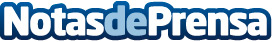 Delegación del Gobierno confirma que los guías turísticos pueden comenzar a trabajarLa empresa GuruWalk consigue la aclaración de la normativa que permite los tours a partir de la Fase 1 tras contactar con la Delegación en la Comunitat ValencianaDatos de contacto:David Vidal695218100Nota de prensa publicada en: https://www.notasdeprensa.es/delegacion-del-gobierno-confirma-que-los-guias Categorias: Nacional Viaje Valencia Turismo http://www.notasdeprensa.es